Дата: 18.03.2020Група: ШМ – 5Формування нових знань, конспектуванняВивчіть навчальний елемент, законспектуйте та письмово продіть тестування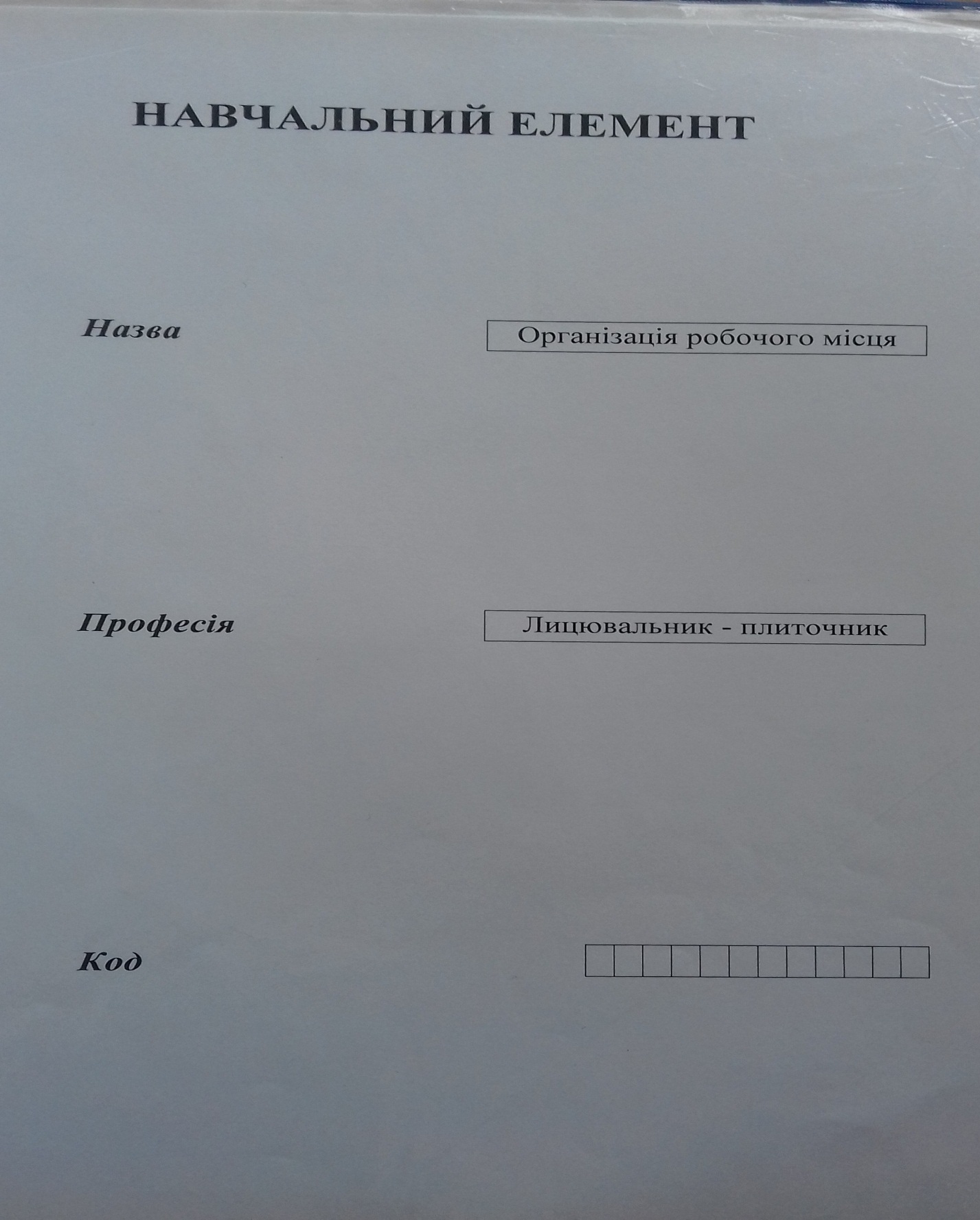 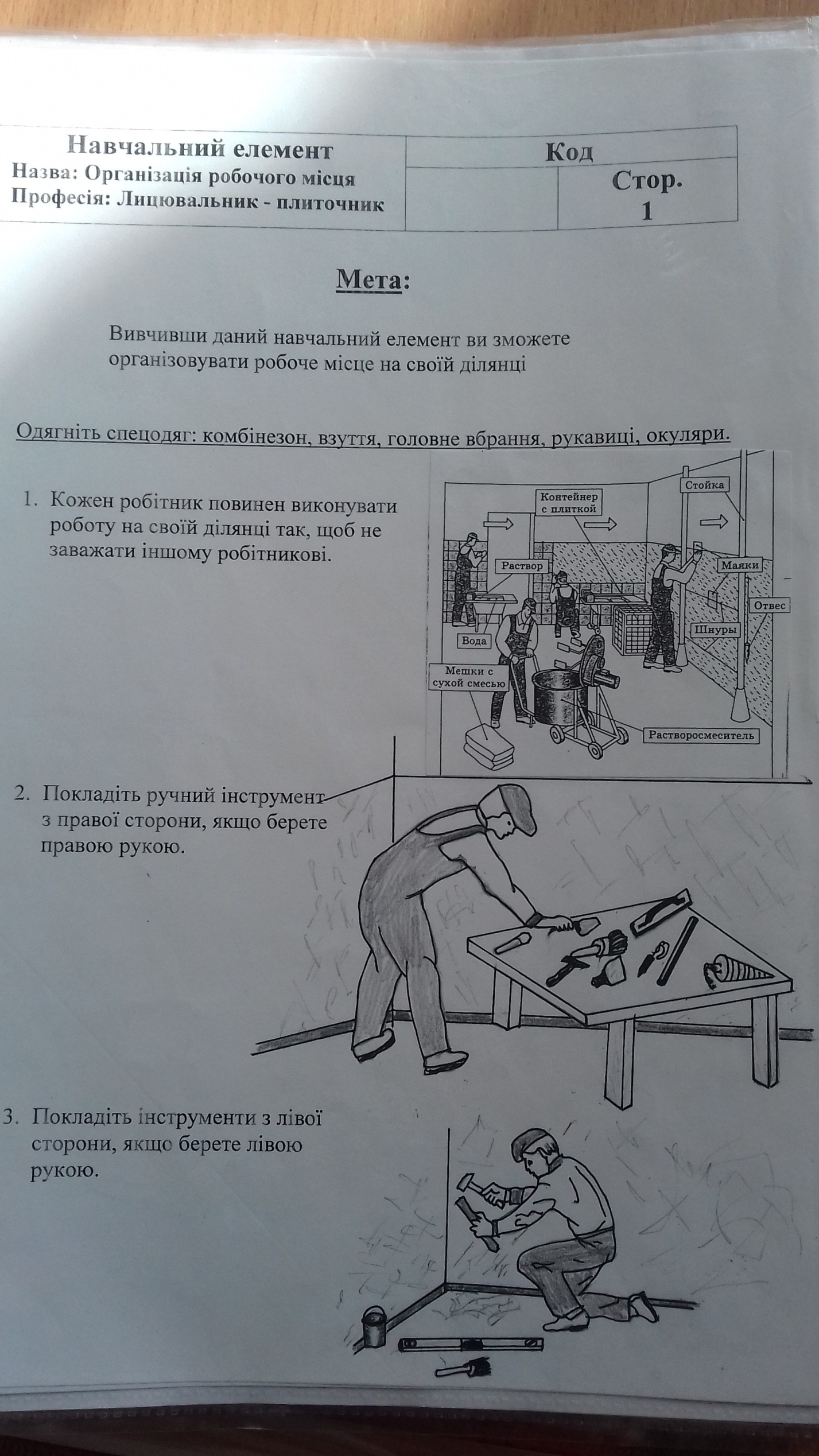 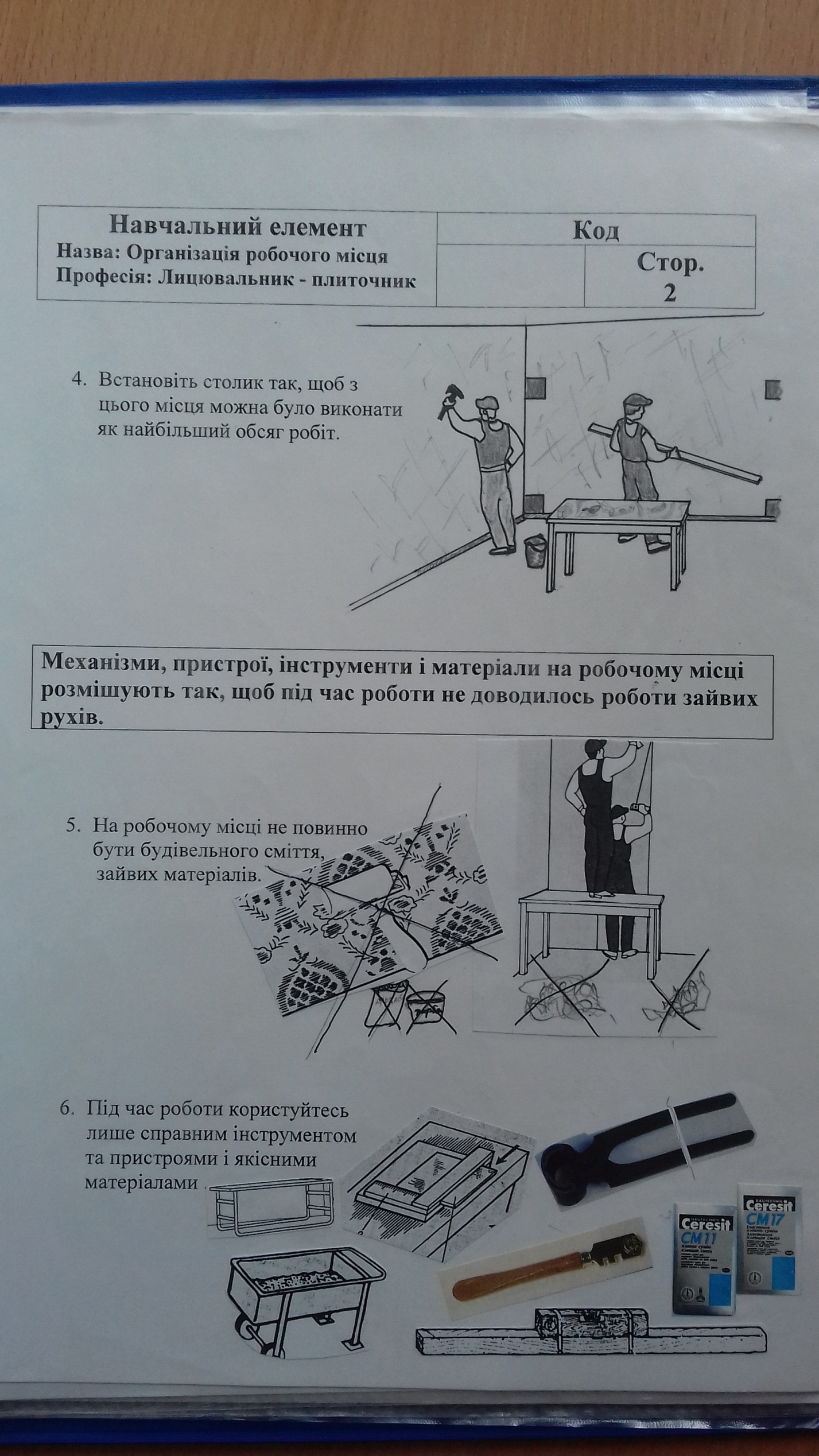 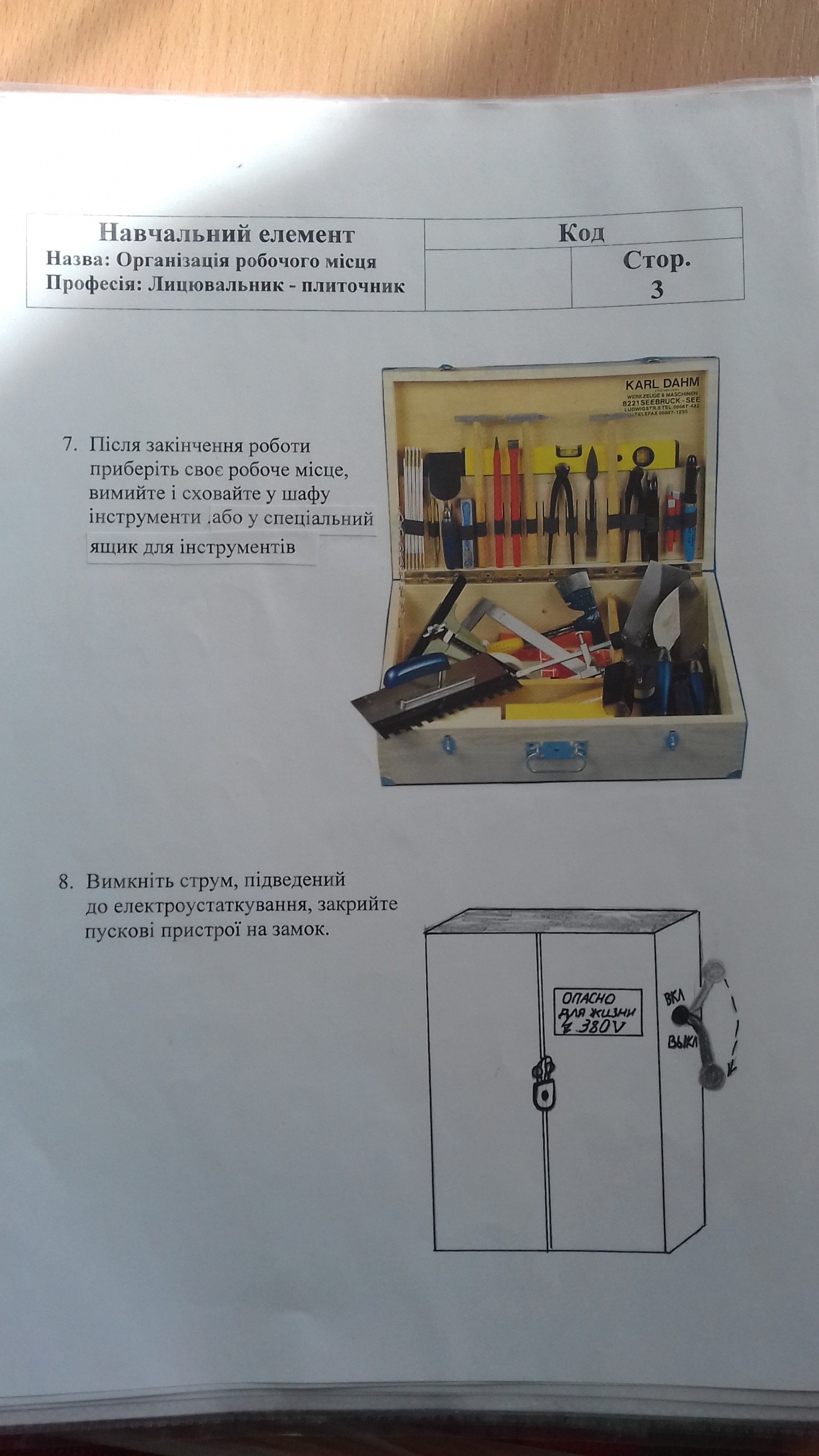 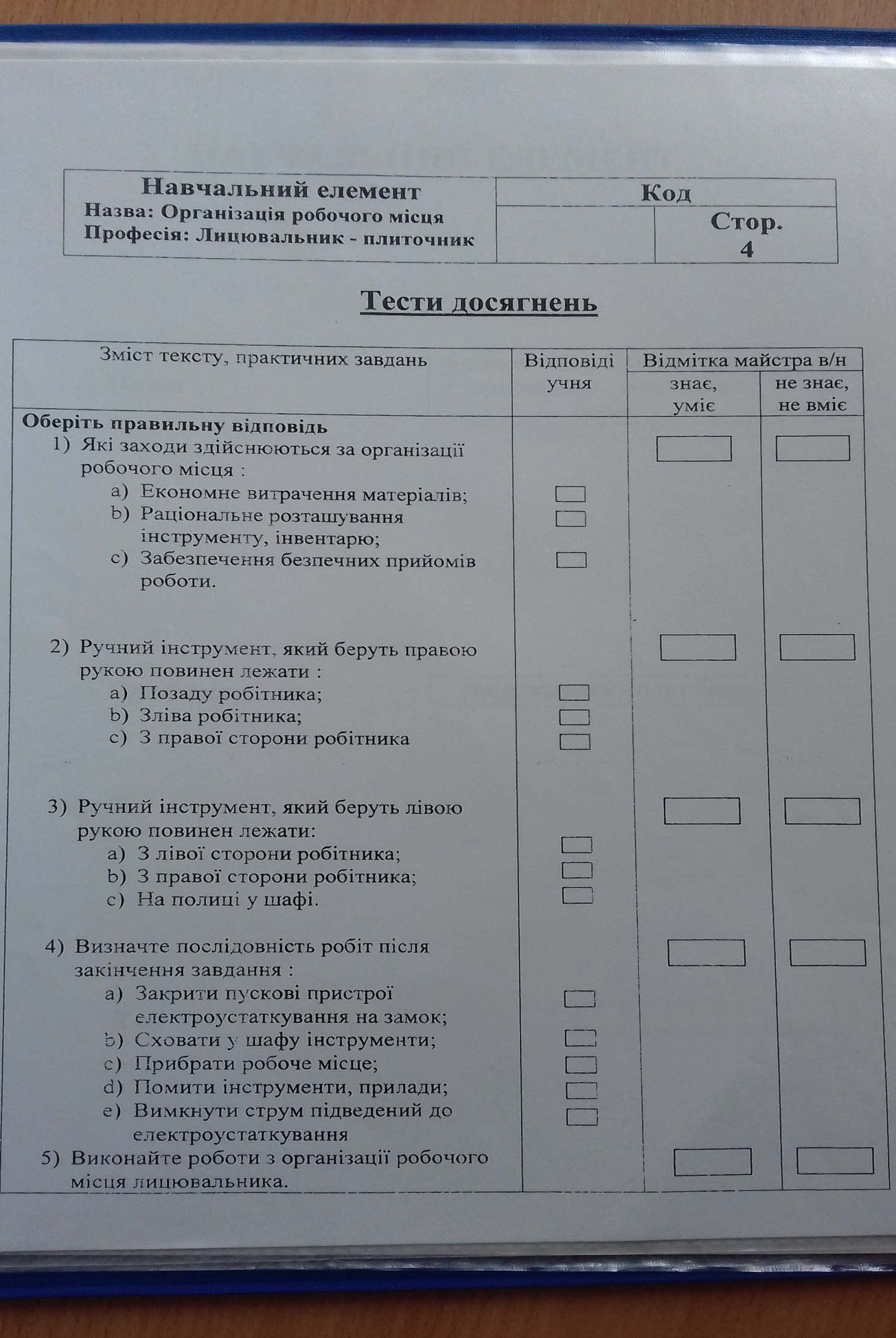 Викладач Королович О.І.